The Vernon Public Schools, in partnership with family and community, is committed to provide a quality education, with high expectations, in a safe environment where all students become independent learners and productive contributors to society.JOB DESCRIPTION		Position:	Human Resources Specialist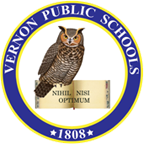 		Reports to:	Assistant Superintendent		Employment Status:	Regular/Full-time		FLSA Status:	Exempt		Description: 	Implement the policies, programs and procedures for the employees of the District		NOTE:	The below lists are not ranked in order of importanceEssential Functions:Ensure safety of studentsCoordinate and supervise the administration of all employee benefits programs to include the determination of eligibility, orientation, costs and enrollment of health, dental, life, Has, FSA, DCA, life AD&D, disability in addition to all others contracted with the district during enrollment sessionsCoordinate annual benefit open enrollment process with insurance brokers and various third party vendors to ensure that employees needs are securedServe as Employee Relations Coordinator on all staff matters to include retirement planning, sick, personal, FMLA and other related leaves, voluntary and involuntary leaves, career planning, employment related questions, employee assistance needs and other employee related mattersCoordinate and administer the Disability, Worker’s Compensation and FMLA leave program in compliance within federal, state and union guidelineServe as the Unemployment Compensation Administrator by managing claims, conducting investigations and attending hearings as requiredManage policies and programs to improve employee retention in the district to the Assistant SuperintendentDevelop and maintain confidentiality in dealing with employee records ensuring personnel, medical, I-9 and other records are maintained as required by federal, state and local lawProvide human resources advice, counsel and other intellectual expertise as needed and requested by administrationGuide management and employee actions by research, development, writing updates to procedures, communications and enforcing organizational valuesConduct needs assessments surveys and compensation analysis as requestedParticipate in collective bargaining, grievance and arbitration processesAssist with all employee discipline investigationsIdentify, recommend, implement and coordinate programs to encourage maximum productivity and cost saving measuresMaintain strictest confidence concerning personnel, students and operational concerns of the districtPromote good public relations by personal appearance, attitude and conversationReport all cases of suspected child abuse to appropriate school personnel and proper government authorityEnsure compliance of all state and federal laws and regulations in relation to human resources proceduresGuide management on employee actions by researching, developing, writing and updating policies, procedures, methods and guidelines; communicating and enforcing organizational valuesUpdates job knowledge by participating in conferences and educational opportunities; reading professional publications; maintaining personal networks; participating in professional organizationsActively supports labor relations and assist with collective bargaining, grievance and arbitration process as required and requestedAttend recruitment fairsMonthly, quarterly and annual reportingOther Duties and Responsibilities:Serve as a role model for students and staffRespond to routine questions and requests in an appropriate and timely mannerInteract in a positive manner with staff, students and parentsMake contacts with the public with tact and diplomacyEstablish and maintain cooperative professional relationshipsMaintain a level of approachability by administration and staffDelegate work when appropriatePerform other duties as assigned by Assistant SuperintendentQualifications/Certificates:Bachelor’s degree in Human Resources, Business Management,  or other related discipline5 years’ related Human Resources ExperienceAlternatives to the above qualifications as the Superintendent and/or  Vernon Board of Education may find appropriateRequired Knowledge, Skills, and Abilities:Ability to communicate ideas and directives clearly and effectively, both orally and in writingEffective, active listening skillsAbility to work effectively with othersOrganizational and problem solving skillsExcellent public relations skillsAdditional Working Conditions:Interaction among childrenRepetitive hand motion, e.g., computer keyboard, typing, calculator, writingRegular requirement to sit, stand, walk, read, hear, see, speak, reach, stretch with hands and armsFrequent interruption of duties by staff, students, visitors and/or telephoneOccasional requirement to travel, both daily and overnightOccasional need to work overtime, evenings and/or weekendsOccasional requirement to lift, carry, push and/or pulling various supplies and/or equipment up to a maximum of 20 poundsEquipment Operated:Computer/Laptop	Printer		ScannerRequired Testing			Continuing Educ./Training			ClearancesNone									Fingerprint/Background Evaluation:Performance will be evaluated annually in accordance with the provisions set by the Vernon Board of Education My signature below represents that I have reviewed the contents of my job description and that I understand the requirements of my position.________________________________				________________________________Signature	 					Date